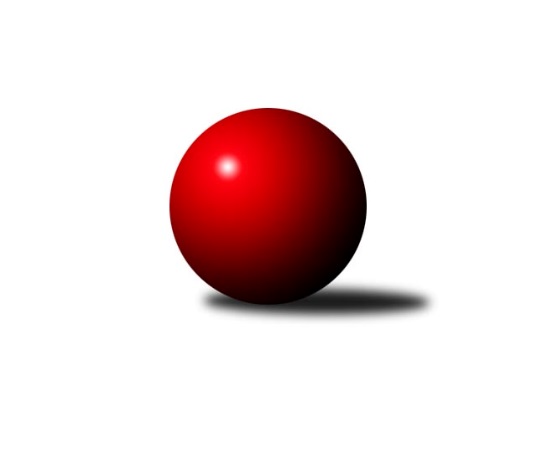 Č.6Ročník 2022/2023	10.11.2022Nejlepšího výkonu v tomto kole: 2410 dosáhlo družstvo: TJ Blatná DOP Strakonice a Písek 2022/2023Výsledky 6. kolaSouhrnný přehled výsledků:TJ Blatná D	- TJ Fezko Strakonice B	4:4	2410:2142	4.0:8.0	9.11.TJ Sokol Písek B	- TJ Fezko Strakonice C	5:3	2206:2171	6.0:6.0	10.11.Tabulka družstev:	1.	TJ Sokol Písek B	6	4	0	2	29.0 : 19.0 	42.5 : 29.5 	 2342	8	2.	TJ Blatná D	6	3	1	2	26.0 : 22.0 	37.5 : 34.5 	 2339	7	3.	TJ Fezko Strakonice C	6	3	0	3	22.0 : 26.0 	30.0 : 42.0 	 2280	6	4.	TJ Fezko Strakonice B	6	1	1	4	19.0 : 29.0 	34.0 : 38.0 	 2215	3Podrobné výsledky kola:	 TJ Blatná D	2410	4:4	2142	TJ Fezko Strakonice B	Miroslav Loukota	 	 195 	 200 		395 	 0:2 	 427 	 	203 	 224		Libor Hejpetr	Ondřej Skolek	 	 197 	 202 		399 	 0:2 	 427 	 	211 	 216		Matyáš Hejpetr	František Nesveda	 	 212 	 185 		397 	 1:1 	 446 	 	263 	 183		Adriana Němcová	Karel Koubek	 	 216 	 202 		418 	 2:0 	 0 	 	0 	 0		nikdo nenastoupil	Josef Kohout	 	 169 	 211 		380 	 0:2 	 440 	 	220 	 220		Jiří Linhart	Josef Navrátil	 	 195 	 226 		421 	 1:1 	 402 	 	196 	 206		Jaroslav Holfeldrozhodčí: KoubekNejlepší výkon utkání: 446 - Adriana Němcová	 TJ Sokol Písek B	2206	5:3	2171	TJ Fezko Strakonice C	Iva Švejcarová	 	 137 	 185 		322 	 1:1 	 365 	 	183 	 182		Karel Palán	Marie Lukešová	 	 212 	 212 		424 	 2:0 	 330 	 	173 	 157		Vladimír Falc	Martina Bendasová	 	 188 	 195 		383 	 1:1 	 374 	 	189 	 185		Jiří Maťátko	Pavel Sitter	 	 169 	 187 		356 	 1:1 	 355 	 	192 	 163		Jaroslav Čejka	Jiří Richter	 	 177 	 190 		367 	 0:2 	 391 	 	193 	 198		Jakub Kareš	Olga Procházková	 	 181 	 173 		354 	 1:1 	 356 	 	192 	 164		Miroslav Kocourrozhodčí:  Vedoucí družstevNejlepší výkon utkání: 424 - Marie LukešováPořadí jednotlivců:	jméno hráče	družstvo	celkem	plné	dorážka	chyby	poměr kuž.	Maximum	1.	Marie Lukešová 	TJ Sokol Písek B	437.83	297.7	140.2	5.8	3/3	(472)	2.	Josef Navrátil 	TJ Blatná D	422.50	298.0	124.5	9.0	2/3	(455)	3.	Matyáš Hejpetr 	TJ Fezko Strakonice B	421.50	298.7	122.8	7.8	3/3	(444)	4.	Jaroslav Pýcha 	TJ Blatná D	412.00	293.7	118.3	8.7	3/3	(452)	5.	Karel Palán 	TJ Fezko Strakonice C	404.25	282.7	121.6	7.5	3/3	(440)	6.	Jiří Linhart 	TJ Fezko Strakonice B	402.58	281.4	121.2	9.3	3/3	(440)	7.	František Nesveda 	TJ Blatná D	401.00	280.0	121.0	11.8	2/3	(443)	8.	Pavel Sitter 	TJ Sokol Písek B	400.39	284.9	115.4	10.9	3/3	(418)	9.	Adriana Němcová 	TJ Fezko Strakonice B	395.50	276.8	118.7	12.9	3/3	(446)	10.	Iva Švejcarová 	TJ Sokol Písek B	394.50	273.3	121.2	8.8	3/3	(425)	11.	Petra Prýmasová 	TJ Blatná D	393.50	276.2	117.3	9.5	3/3	(404)	12.	Jakub Kareš 	TJ Fezko Strakonice C	391.63	264.4	127.3	10.3	2/3	(424)	13.	Libor Hejpetr 	TJ Fezko Strakonice B	390.33	286.0	104.3	9.7	3/3	(427)	14.	Karel Koubek 	TJ Blatná D	388.67	280.3	108.3	9.8	3/3	(418)	15.	Miroslav Kocour 	TJ Fezko Strakonice C	384.89	277.8	107.1	12.0	3/3	(415)	16.	Václav Poklop 	TJ Fezko Strakonice B	382.25	267.8	114.5	9.8	2/3	(414)	17.	Bohuslava Říhová 	TJ Blatná D	381.33	268.7	112.7	9.5	3/3	(417)	18.	Jiří Maťátko 	TJ Fezko Strakonice C	381.00	268.0	113.0	10.9	3/3	(410)	19.	Josef Kohout 	TJ Blatná D	378.56	267.8	110.8	11.8	3/3	(419)	20.	Ondřej Skolek 	TJ Blatná D	375.17	273.7	101.5	15.2	3/3	(414)	21.	Jaroslav Čejka 	TJ Fezko Strakonice C	374.50	267.8	106.7	11.7	3/3	(396)	22.	Jiří Richter 	TJ Sokol Písek B	373.17	269.8	103.3	14.2	3/3	(408)	23.	Josef Herzig 	TJ Fezko Strakonice C	370.00	272.3	97.7	16.3	2/3	(384)	24.	Jaroslav Holfeld 	TJ Fezko Strakonice B	361.11	264.3	96.8	13.9	3/3	(402)	25.	Olga Procházková 	TJ Sokol Písek B	360.39	266.0	94.4	12.9	3/3	(385)	26.	Miroslav Procházka 	TJ Sokol Písek B	357.00	267.8	89.3	17.5	2/3	(375)	27.	Vladimír Falc 	TJ Fezko Strakonice C	351.56	257.8	93.8	14.9	3/3	(394)		Luboš Skuhravý 	TJ Blatná D	448.00	315.0	133.0	6.0	1/3	(448)		Jaroslav Petráň 	TJ Fezko Strakonice C	400.00	286.0	114.0	7.0	1/3	(400)		Miroslav Loukota 	TJ Blatná D	395.00	291.0	104.0	16.0	1/3	(395)		Kateřina Maršálková 	TJ Sokol Písek B	392.00	277.0	115.0	9.0	1/3	(392)		Zlatuše Hofmanová 	TJ Sokol Písek B	385.00	279.0	106.0	8.0	1/3	(385)		Václav Kalous 	TJ Fezko Strakonice B	379.50	273.0	106.5	12.0	1/3	(404)		Milada Pirožeková 	TJ Fezko Strakonice B	378.50	265.0	113.5	12.0	1/3	(385)		Martina Bendasová 	TJ Sokol Písek B	375.33	262.7	112.7	11.3	1/3	(386)		Marcela Kalesová 	TJ Fezko Strakonice B	361.00	254.0	107.0	9.0	1/3	(361)Sportovně technické informace:Starty náhradníků:registrační číslo	jméno a příjmení 	datum startu 	družstvo	číslo startu
Hráči dopsaní na soupisku:registrační číslo	jméno a příjmení 	datum startu 	družstvo	Program dalšího kola:7. kolo24.11.2022	čt	17:00	TJ Sokol Písek B - TJ Blatná D	24.11.2022	čt	19:00	TJ Fezko Strakonice B - TJ Fezko Strakonice C	Nejlepší šestka kola - absolutněNejlepší šestka kola - absolutněNejlepší šestka kola - absolutněNejlepší šestka kola - absolutněNejlepší šestka kola - dle průměru kuželenNejlepší šestka kola - dle průměru kuželenNejlepší šestka kola - dle průměru kuželenNejlepší šestka kola - dle průměru kuželenNejlepší šestka kola - dle průměru kuželenPočetJménoNázev týmuVýkonPočetJménoNázev týmuPrůměr (%)Výkon4xAdriana NěmcováFezko B4465xMarie LukešováPísek B116.834241xJiří LinhartFezko B4404xAdriana NěmcováFezko B108.384463xMatyáš HejpetrFezko B4273xJakub KarešFezko C107.733912xLibor HejpetrFezko B4272xJiří LinhartFezko B106.924404xMarie LukešováPísek B4242xMartina BendasováPísek B105.533833xJosef NavrátilBlatná D4211xLibor HejpetrFezko B103.77427